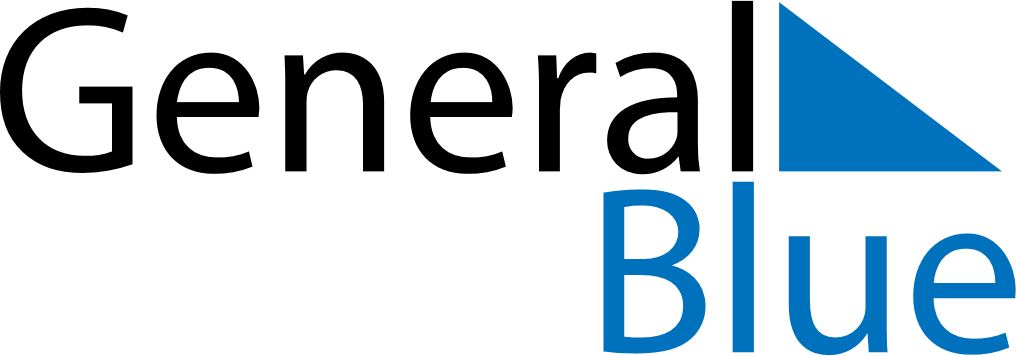 October 2024October 2024October 2024October 2024October 2024October 2024Dzadgay, Bayanhongor, MongoliaDzadgay, Bayanhongor, MongoliaDzadgay, Bayanhongor, MongoliaDzadgay, Bayanhongor, MongoliaDzadgay, Bayanhongor, MongoliaDzadgay, Bayanhongor, MongoliaSunday Monday Tuesday Wednesday Thursday Friday Saturday 1 2 3 4 5 Sunrise: 7:20 AM Sunset: 7:02 PM Daylight: 11 hours and 42 minutes. Sunrise: 7:21 AM Sunset: 7:00 PM Daylight: 11 hours and 38 minutes. Sunrise: 7:22 AM Sunset: 6:58 PM Daylight: 11 hours and 35 minutes. Sunrise: 7:24 AM Sunset: 6:56 PM Daylight: 11 hours and 32 minutes. Sunrise: 7:25 AM Sunset: 6:54 PM Daylight: 11 hours and 29 minutes. 6 7 8 9 10 11 12 Sunrise: 7:26 AM Sunset: 6:52 PM Daylight: 11 hours and 25 minutes. Sunrise: 7:28 AM Sunset: 6:50 PM Daylight: 11 hours and 22 minutes. Sunrise: 7:29 AM Sunset: 6:48 PM Daylight: 11 hours and 19 minutes. Sunrise: 7:30 AM Sunset: 6:46 PM Daylight: 11 hours and 16 minutes. Sunrise: 7:32 AM Sunset: 6:45 PM Daylight: 11 hours and 13 minutes. Sunrise: 7:33 AM Sunset: 6:43 PM Daylight: 11 hours and 9 minutes. Sunrise: 7:34 AM Sunset: 6:41 PM Daylight: 11 hours and 6 minutes. 13 14 15 16 17 18 19 Sunrise: 7:36 AM Sunset: 6:39 PM Daylight: 11 hours and 3 minutes. Sunrise: 7:37 AM Sunset: 6:37 PM Daylight: 11 hours and 0 minutes. Sunrise: 7:38 AM Sunset: 6:35 PM Daylight: 10 hours and 57 minutes. Sunrise: 7:40 AM Sunset: 6:34 PM Daylight: 10 hours and 53 minutes. Sunrise: 7:41 AM Sunset: 6:32 PM Daylight: 10 hours and 50 minutes. Sunrise: 7:42 AM Sunset: 6:30 PM Daylight: 10 hours and 47 minutes. Sunrise: 7:44 AM Sunset: 6:28 PM Daylight: 10 hours and 44 minutes. 20 21 22 23 24 25 26 Sunrise: 7:45 AM Sunset: 6:27 PM Daylight: 10 hours and 41 minutes. Sunrise: 7:47 AM Sunset: 6:25 PM Daylight: 10 hours and 38 minutes. Sunrise: 7:48 AM Sunset: 6:23 PM Daylight: 10 hours and 35 minutes. Sunrise: 7:49 AM Sunset: 6:21 PM Daylight: 10 hours and 32 minutes. Sunrise: 7:51 AM Sunset: 6:20 PM Daylight: 10 hours and 28 minutes. Sunrise: 7:52 AM Sunset: 6:18 PM Daylight: 10 hours and 25 minutes. Sunrise: 7:54 AM Sunset: 6:16 PM Daylight: 10 hours and 22 minutes. 27 28 29 30 31 Sunrise: 7:55 AM Sunset: 6:15 PM Daylight: 10 hours and 19 minutes. Sunrise: 7:56 AM Sunset: 6:13 PM Daylight: 10 hours and 16 minutes. Sunrise: 7:58 AM Sunset: 6:12 PM Daylight: 10 hours and 13 minutes. Sunrise: 7:59 AM Sunset: 6:10 PM Daylight: 10 hours and 10 minutes. Sunrise: 8:01 AM Sunset: 6:09 PM Daylight: 10 hours and 7 minutes. 